     
Los Secretos
Quiero beber hasta perder el control

Intro: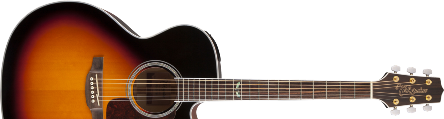 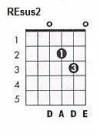 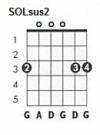    SOL  RE  SOL  REEstrofa 1:   SOL                          RE    REsus2 RE   Nunca he sentido igual una derrota   DO              RE           SOL SOLsus2 SOL SOLsus2 SOL   Que cuando ella me dijo se acabó                            RE   (RE REb DO)    Nunca creí tener mi vida rota                       RE           SOL    Ahora estoy solo y arrastro mi dolor                      DO E-----------------|--0--| B-----------------|--1--| G-----------------|--0--| D-----------------|--2--|    A------0-0-2-2-3--|--3--| E--3-3------------|-----|     Estribillo 1:   DO               RE            MIm    (DO RE SOL)   Y mientras en la calle está lloviendo      SOL                        RE  (RE REb DO)    Una tormenta hay en mi corazón             RE                 MIm    (DO RE SOL)    Dame otro vaso que aún estoy sereno                      RE              SOL   Quiero beber hasta perder el control                     SOL    E--5-7-7-6-6-5-5--|--3--| B-----------------|--0--| G--5-7-7-6-6-5-5--|--0--| D-----------------|--0--| A-----------------|--2--| E-----------------|--3--|Estrofa 2:                                RE    REsus2 RE   Cuantas noches soñé que regresabas   DO              RE               SOL  SOLsus2 SOL SOLsus2 SOL   Y en mis brazos llorabas por tu error                                   RE   (RE REb DO)   Luego un ruido del bar me despertaba                      RE         SOL    Y el que lloraba entonces era yo                      DO E-----------------|--0--| B-----------------|--1--| G-----------------|--0--| D-----------------|--2--|    A------0-0-2-2-3--|--3--| E--3-3------------|-----|   Estribillo 2:                     RE          MIm  (DO RE SOL)   Y mientras ella está con otro tipo   SOL                           RE    (RE REb DO)    Mis lágrimas se mezclan con alcohol                   RE           MIm  (DO RE SOL)    Ella se fue por qué no me lo dijo                   RE        SOL   Y siento que mi vida fracasóSOLO:    SOL RE SOL RE (RE REb DO)    DO RE SOL SOLsus2 SOL SOLsus2 SOLEstribillo 1:      DO               RE            MIm (parada)   Y mientras en la calle está lloviendo   SOL                        RE  (RE REb DO)    Una tormenta hay en mi corazón             RE                   MIm  (DO RE SOL)   Dame otro vaso que aún estoy sereno                   RE              SOL   Quiero beber hasta perder el control                   RE              DO     Quiero beber hasta perder el control    E-----------------|-------| B--0-0-1-3-0------|-------| G------------2-0--|----0--| D-----------------|--0----| A-----------------|-------| E-----------------|-------| 